.SECTION 1 SIDE - CHASSESECTION 2 POINT - MODIFIED JAZZBOX - SIDE - BEHIND - SIDE - CROSSSECTION 3 SIDE - CROSS SHUFFLE - POINT - FORWARDSECTION 4 ROCK FORWARD - BACK SHUFFLE - BACK - CLOSENOTE*1. TAG After wall 4, 4 counts*2. RESTARTS:-On wall 8 After 28 CountOn wall 12 After 24 CountOn wall 13 After 28 Count*Ending :Sway 4 counts:Enjoy the DanceContact: ritayuliana916@gmail.comCintaku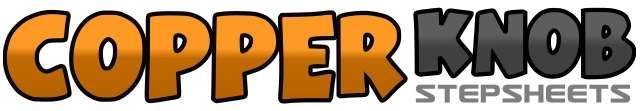 .......Count:32Wall:4Level:High Beginner.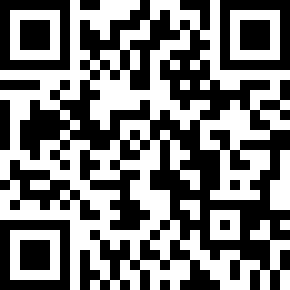 Choreographer:Rita Yuliana (INA) - March 2022Rita Yuliana (INA) - March 2022Rita Yuliana (INA) - March 2022Rita Yuliana (INA) - March 2022Rita Yuliana (INA) - March 2022.Music:Cintaku - ChrisyeCintaku - ChrisyeCintaku - ChrisyeCintaku - ChrisyeCintaku - Chrisye........1-2Step R to right side, step L beside R3&4Step R to right side, step L beside R, step R to right side5-6Step L to left side, step R beside L7&8Step L to left side, step R beside L, step L to left side1-2Point R over L, point R to right side3&41/4 turn right cross R behind L, step L beside R, step forward on R5-6Step L to left side, recover on R7&8Cross L behind R, step R to right side, cross L over R1-2Step R to right side, recover on L3&4Cross R over L, step L to left side, cross R over L5-6Point L to left side, step Forward on L7-8Point R to right side, step forward on R1-2Step forward on L, recover on R3&4Step back on L, step R beside L, step back L5-6Step back on R, recover on L7-8Step R beside L, step L beside R1-2step R to right side, touch L beside R3-4step L to left side, touch R beside L1-2R forward turn left (12:00)3-4R forward turn left (06:00)5-6R forward turn left (12:00)7-8R forward, L beside R1-2R forward, L side touch3-4L forward, R side touch5-6R cross behind L, L side touch7-8L cross behind R, R side touch1-2sway to R, L recover on R3-4sway to L, R recover on L